          Červená čiapočkaPetr Juráň, VII.B        Kde bolo tam bolo, žila raz v jednom malom domčeku Červená čiapočka. Bola veľmi dobrá žiačka. Mamka jej jedného krásneho dňa, keď prišla zo školy, hovorí: ,,Pôjdeš k starej mame a zanesieš jej košík plný dobrôt.“  „Pôjdem, ale najskôr si musím urobiť úlohu.“123 + 112 =          543 + 234 =         213 + 543 =          103 + 187 =          511 + 276 =         433 + 173 =          323 + 332 =          113 + 504 =         103 + 203 =        100 + 587 =          441 + 206 =         488 + 155 =          293 + 102 =          553 + 199 =         109 + 208 =               Keď Červená čiapočka vypočítala príklady vzala košíček a utekala cez les k starej mame. Stretla však vlka a vlk sa pýta: „Kam ideš, Červená čiapočka?“ 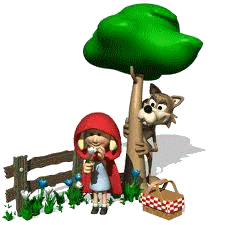 ,,Poviem ti, keď mi správne odpovieš na túto úlohu:Jedna mokrá vreckovka vyschne za 10 minút. Za koľko minút pri rovnakých podmienkach vyschne 9 vreckoviek?“           Vlkovi to nejako nešlo lebo do školy nechodil. Tak mu Červená čiapočka pomohla.                   Potom mu povedala, že ide k ujovi horárovi. Vlk ju ale predbehol, no horár mal pušku. Keď ju vlk uvidel uháňal preč rýchlosťou 15 km za hodinu. Mohol ho horár dobehnúť, ak vedel prebehnúť 10 km za 2 hodiny?                Stará mama a Červená čiapočka sa zatiaľ zabávali v chalúpke pod lesom. Starká skúšala Červenú čiapočku násobilku.     2 . 4 =          5 . 3 =         3 . 8 =          4 . 4 =          5 . 9 =         3 . 7=          6 . 4 =          5 . 7 =         5 . 5 =            2 . 8 =          5 . 8 =         3 . 9 =              8 . 8 =          5 . 6 =         9 . 9 =         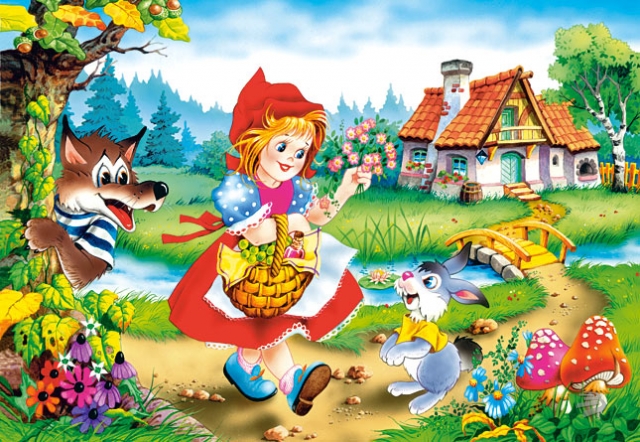 